Spek de clubkas samen met PLUS Crombach Een steuntje in de rug kunnen we na afgelopen seizoen wel gebruiken. Daarom organiseert PLUS Crombach Susteren van zondag 5 september t/m zaterdag 13 november een unieke spaaractie: Spaar je club gezond. Klanten kunnen sparen voor sponsorpunten. Bij elke 10 euro aan boodschappen ontvang je er al één. Hoe meer sponsorpunten jij spaart, hoe meer euro’s dat oplevert voor de kas van onze club. Vergeet daarbij niet de sponsorpunten te activeren op plus.nl/sponsorpunten. Help onze club met de sponsorpunten van PLUS. PLUS Crombach Susteren stelt in totaal € 12.500 beschikbaar voor alle deelnemende clubs.Ga voor meer informatie over de spaaractie naar plus.nl/club of vraag ernaar bij PLUS Crombach Susteren!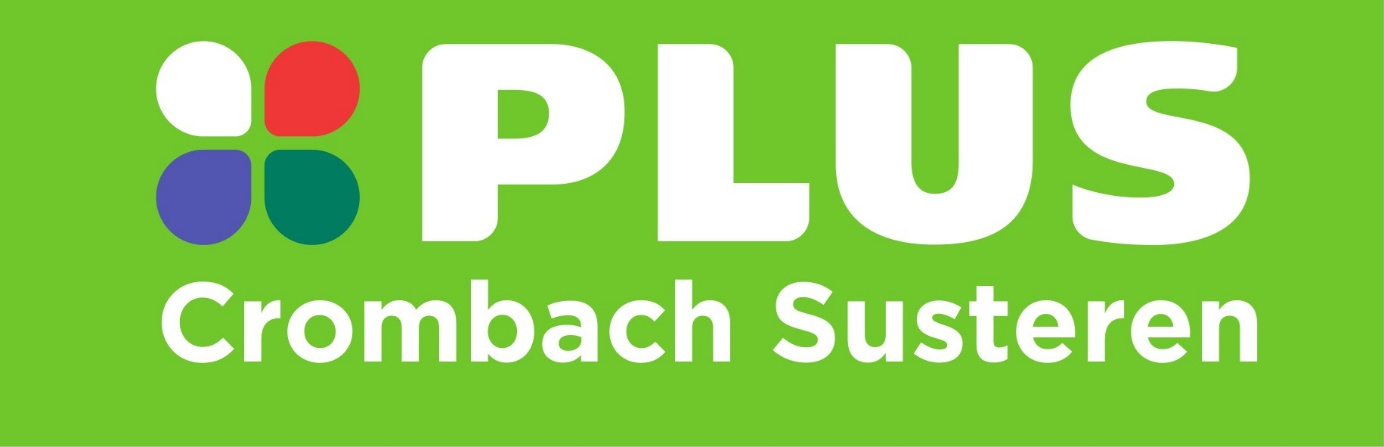 